Broad Oak Community Primary School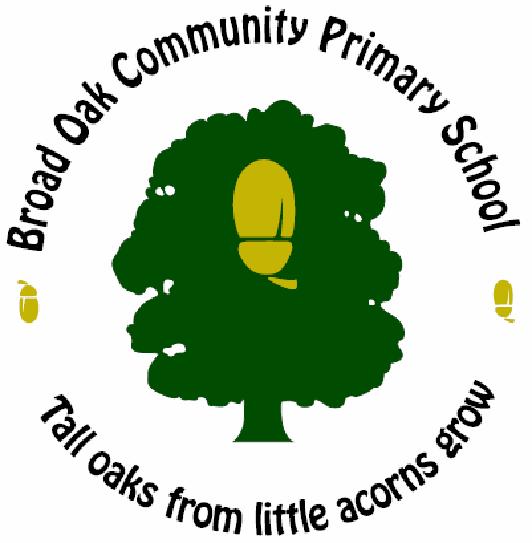 British ValuesAutumn 1Autumn 2Spring 1Spring 2Summer 1Summer 2ReceptionOur United Kingdom (Little passports, Union Jack/flag)Globes- Britain as part of the WorldNatural British features (seaside/pirates)British iconic buildingsMoneyThe Royal FamilyBritain in the WorldYear 1British PassportsOur United KingdomDebate (democracy)British musicLocal transportMoneyYear 2The QueenUK countriesBritish AuthorsClimate & contrastsFoodMe in the WorldUK artistsSeaside traditionsYear 3Countries, cities and natural featuresGreat British inventorsFamous British writersHistory of St. HelensBritish pop musicBritish sportsYear 4Famous British women (Boudicca)British legal systemParliamentFamous British stories e.g. Robin HoodBBCBritish heroesBritish iconic buildings and architectureYear 5British Institutions Emergency Services (Crucial Crew)British beliefsAnglo-Saxon convert to ChristianityPoliticsChurchill (WW2)Timeline of Prime Ministers since WW2Debate (democracy)RainforestProtecting the environmentEnergy London transportsystemLondon sightsYear 6Elect a CommitteeSchool CouncilRight to free speechModern livingBritain’s inspirational peopleSupporting the familyKeeping healthyBritish pop songs